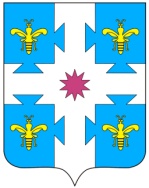 О проведении районного конкурса«Лучший народный дружинник»В соответствии с Федеральным законом «Об участии граждан в охране общественного порядка», Законом Чувашской Республики «О регулировании отдельных правоотношений, связанных с участием граждан в охране общественного порядка на территории Чувашской Республики», постановлением Кабинета Министров Чувашской Республики от 14.09.2018 № 363  «О республиканском конкурсе «Лучший народный дружинник» в целях стимулирования участия граждан в охране общественного порядка, повышения престижа деятельности народных дружин, администрация Козловского района Чувашской Республики постановляет:1. Провести 09 сентября 2022 года районный конкурс «Лучший народный дружинник». Место проведения – АУ ДО ДЮСШ-ФОК «Атал» Козловского района Чувашской Республики.Утвердить:-  положение о районном конкурсе «Лучший народный дружинник согласно приложению №1 к настоящему постановлению;- состав конкурсной комиссии по проведению районного конкурса «Лучший народный дружинник» согласно приложению №2 к настоящему постановлению.3. Установить, что финансирование расходов, связанных с проведением районного конкурса «Лучший народный дружинник», осуществляется в пределах средств, предусмотренных в районном бюджете Козловского района Чувашской Республики на соответствующий финансовый год на реализацию подпрограммы «Профилактика правонарушений» муниципальной программы Козловского района Чувашской Республики «Обеспечение общественного порядка и противодействие преступности» на 2019-2035 годы, утвержденной постановлением администрации Козловского района Чувашской Республики от 27 февраля 2019 г. № 77 (с изменениями от 29 августа 2022 г. №468).4. Контроль за исполнением настоящего постановления возложить на заместителя главы администрации – начальника отдела организационно-контрольной и кадровой работы администрации Козловского района                           Васильеву Т.Л.Глава администрации Козловского района                                                                                А.Н. ЛюдковПриложение № 1к постановлению администрацииКозловского района Чувашской Республики                                                                                    	    от__сентября 2022 г. №_____                                                                                               ПОЛОЖЕНИЕ о районном конкурсе «Лучший народный дружинник»I. Общие положения1.1. Настоящее Положение определяет порядок организации и проведения районного конкурса «Лучший народный дружинник» (далее – конкурс).1.2. Целями конкурса являются:выявление, изучение, обобщение и распространение передового опыта в организации деятельности народных дружин;определение лучших народных дружинников, добившихся высоких результатов в деятельности по охране общественного порядка;совершенствование знаний, умений и навыков народных дружинников по оказанию помощи органам внутренних дел (полиции) и иным правоохранительным органам в целях защиты жизни, здоровья, чести и достоинства человека, собственности, интересов общества и государства от преступных и иных противоправных посягательств, совершаемых в общественных местах;пропаганда участия граждан в охране общественного порядка, повышение престижа деятельности народных дружин.1.3. Организацию проведения конкурса осуществляют администрация Козловского района Чувашской Республики совместно с ОМВД России по Козловскому району (по согласованию).1.4. К участию в конкурсе допускаются народные дружинники Козловского района, изъявившие желание участвовать в конкурсе.1.5. Конкурс проводится ежегодно.II. Порядок подготовки конкурса2.1. Для организации и проведения конкурса постановлением администрации Козловского района Чувашской Республики создается конкурсная комиссия по проведению районного конкурса «Лучший народный дружинник» (далее – комиссия), которая осуществляет свою деятельность в соответствии с настоящим Положением, и утверждается ее состав.2.2. Комиссия в своей деятельности руководствуется Конституцией Российской Федерации, федеральными конституционными законами, федеральными законами и иными нормативными правовыми актами Российской Федерации, Конституцией Чувашской Республики, законами Чувашской Республики, иными нормативными правовыми актами Чувашской Республики, нормативными правовыми актами Козловского района Чувашской Республики, а также настоящим Положением.2.3. Комиссия образуется в составе председателя, заместителя председателя, секретаря и членов комиссии. В состав комиссии входят представители органов местного самоуправления Козловского района Чувашской Республики, а также по согласованию представители иных государственных органов Козловского района Чувашской Республики, органов внутренних дел (полиции) и иных правоохранительных органов, других территориальных органов федеральных органов исполнительной власти, общественных объединений.2.4. Основными задачами комиссии являются:объективная оценка народных дружинников;определение победителя и призеров конкурса.2.5. Комиссия для решения возложенных на нее задач осуществляет следующие функции:устанавливает сроки проведения конкурса;            дает всестороннюю и объективную оценку участникам конкурса;осуществляет иные функции, установленные настоящим Положением.2.6. Заседания комиссии проводит председатель комиссии, а в его     отсутствие -  заместитель председателя комиссии.Заседание комиссии считается правомочным, если на нем присутствует более половины ее членов.Решения комиссии принимаются путем открытого голосования простым большинством голосов присутствующих на заседании членов комиссии. В случае равенства голосов решающим голосом обладает председательствующий на заседании комиссии.2.7. Принимаемые на заседаниях комиссии решения оформляются протоколами, которые подписываются председательствующим на заседании комиссии и секретарем комиссии в течение трех рабочих дней со дня проведения заседания комиссии.2.8. Секретарь комиссии:информирует участников конкурса о результатах прохождения испытаний (юридической подготовки, физической подготовки, подготовки по оказанию первой помощи), победителя и призеров конкурса о времени и месте награждения;ведет протоколы заседаний комиссии, в которых фиксирует ее решения и результаты голосования;осуществляет иные функции по обеспечению проведения конкурса.III. Порядок проведения конкурса3.1. В течение трех дней со дня принятия комиссией решения о проведении конкурса администрация Козловского района размещает на сайте администрации в информационно-телекоммуникационной сети «Интернет» объявление о проведении конкурса, которое должно содержать следующие сведения:требование, предъявляемое к участникам конкурса в соответствии с пунктом 1.4 настоящего Положения;дата, место и время проведения конкурса;сведения об источнике подробной информации о конкурсе (телефон, факс, адрес электронной почты секретаря комиссии). 3.2. Народный дружинник, признанный лучшим народным дружинником Козловского  района Чувашской Республики, претендующий на участие в республиканском конкурсе, в установленный комиссией срок приема документов представляет в комиссию документы, указанные в пункте 3.2 Положения о республиканском конкурсе «Лучший народный дружинник», утвержденного Постановлением Кабинета Министров Чувашской Республики от 14 сентября 2018 г. N 363 "О республиканском конкурсе "Лучший народный дружинник". Обработка персональных данных народных дружинников, претендующих на участие в конкурсе, осуществляется с учетом требований, установленных Федеральным законом «О персональных данных» и другими нормативными правовыми актами Российской Федерации, определяющими случаи и особенности обработки персональных данных. Участникам конкурса необходимо представить согласие на обработку персональных данных в соответствии с приложением №1 к настоящему положению.3.3. Конкурс проводится при наличии не менее двух участников конкурса.3.4. Оценка участников конкурса проводится на основании следующих критериев:юридическая подготовка (правовая основа деятельности народной дружины);физическая подготовка;подготовка по оказанию первой помощи.Каждый критерий оценивается комиссией по балльной шкале.Оценка юридической подготовки участников конкурса проводится на основе тестов, которые утверждаются комиссией и содержат вопросы на знание основ уголовного законодательства Российской Федерации и законодательства об административных правонарушениях, нормативных правовых актов, регламентирующих деятельность народных дружин, и практические задания по типовым ситуациям деятельности народного дружинника. За каждый правильный ответ участнику конкурса присваивается 1 балл.Физическая подготовка участников конкурса оценивается исходя из выполнения нормативов испытаний (тестов) Всероссийского физкультурно-спортивного комплекса «Готов к труду и обороне» (ГТО) в соответствии с приложением № 4 к настоящему Положению.Испытание по оказанию первой помощи предусматривает применение на практике знаний по оказанию первой помощи гражданам при несчастных случаях, травмах, отравлениях и других состояниях и заболеваниях, угрожающих их жизни и здоровью, до оказания им медицинской помощи с учетом перечня состояний, при которых оказывается первая помощь, и перечня мероприятий по оказанию первой помощи, утвержденных приказом Министерства здравоохранения и социального развития Российской Федерации от 4 мая . № 477н «Об утверждении перечня состояний, при которых оказывается первая помощь, и перечня мероприятий по оказанию первой помощи» (зарегистрирован в Министерстве юстиции Российской Федерации 16 мая ., регистрационный № 24183). За каждое успешно выполненное задание участнику конкурса присваивается 1 балл.IV. Определение и награждение победителя и призеров конкурса4.1. Оценка участников конкурса по критериям, указанным в пункте 3.4 настоящего Положения, осуществляется комиссией.Результаты отражаются в личной карточке участника конкурса по форме согласно приложению № 3 к настоящему Положению.Участникам конкурса, не прибывшим на одно из испытаний, выставляется ноль баллов по соответствующему критерию.Все результаты конкурса заносятся в сводную ведомость по форме согласно приложению № 4 к настоящему Положению.4.2. Победителем конкурса признается участник конкурса, набравший наибольшее количество баллов. Участники конкурса, имеющие второй и третий результаты по количеству набранных баллов, признаются призерами конкурса.В случае равенства баллов победитель и призеры определяются открытым голосованием простым большинством голосов присутствующих на заседании членов комиссии.Решение комиссии оформляется протоколом, который подписывается председательствующим на заседании комиссии и секретарем комиссии в течение трех рабочих дней со дня подведения итогов конкурса.4.3. Победитель и призеры конкурса поощряются ценными призами (денежным вознаграждением).Приложение № 1к Положению о районном конкурсе «Лучший народный дружинник»С О Г Л А С И Ена обработку персональных данныхЯ, _____________________________________________________________,(фамилия, имя, отчество (последнее – при наличии)_____________________________________________________________________,(дата рождения, место рождения)документ, удостоверяющий личность: ____________________________________серия ____ № _________, кем и когда выдан _______________________________ _____________________________________________________________________,
зарегистрированный по адресу: _________________________________________,в соответствии со статьей 9 Федерального закона «О персональных данных» даю свое согласие конкурсной комиссии по проведению районного конкурса «Лучший народный дружинник» (далее – комиссия) на обработку (любое действие (операцию) или совокупность действий (операций), совершаемых с использованием средств автоматизации или без использования таких средств с персональными данными, включая сбор, запись, систематизацию, накопление, хранение, уточнение (обновление, изменение), извлечение, использование, передачу (распространение, предоставление, доступ), обезличивание, блокирование, удаление, уничтожение) моих персональных данных, представленных мной в комиссию для участия в районном конкурсе «Лучший народный дружинник».Настоящее согласие дается на период до истечения сроков хранения соответствующей информации или документов, содержащих указанную информацию, определяемых в соответствии с законодательством Российской Федерации.Согласие может быть отозвано мною путем подачи письменного заявления в адрес комиссии.Об изменении персональных данных обязуюсь уведомить комиссию в течение 10 календарных дней после наступления таких изменений с представлением соответствующих документов.____________________     		_______________________________                              (дата)			                                       (подпись)_____________Приложение № 2к Положению о районном конкурсе «Лучший народный дружинник»О Ц Е Н К А выполнения нормативов испытаний (тестов) Всероссийского физкультурно-спортивного комплекса«Готов к труду и обороне» (ГТО)_____________Приложение № 3к Положению о районном конкурсе «Лучший народный дружинник»ЛИЧНАЯ КАРТОЧКА участника районного конкурса «Лучший народный дружинник»Фамилия, имя, отчество (последнее – при наличии) народного дружинника _____________________________________________________________________Наименование народной дружины_______________________________________________________________________________________________________._____________Приложение № 4к Положению о районном конкурсе «Лучший народный дружинник»СВОДНАЯ ВЕДОМОСТЬрезультатов районного конкурса «Лучший народный дружинник»Председатель комиссии  ______________  _____________________________                                                      (подпись)                         (расшифровка подписи)Секретарь комиссии       ______________  _____________________________                                                      (подпись)                         (расшифровка подписи)Члены комиссии             ______________  _____________________________                                                      (подпись)                         (расшифровка подписи)                                          ______________  _____________________________                                                       (подпись)                         (расшифровка подписи)                                          ______________  _____________________________                                                       (подпись)                         (расшифровка подписи)                                          ______________  _____________________________                                                       (подпись)                         (расшифровка подписи)_____________Приложение № 2к постановлению администрацииКозловского района Чувашской Республикиот ___.09.2022 г. № ____                                                                                                      Состав конкурсной комиссии по проведениюрайонного конкурса «Лучший народный дружинник»ЧĂваш РеспубликинКуславкка районАдминистрацийĔЙЫШĂНУЧувашская республикаАДМИНИСТРАЦИЯКозловского районаПОСТАНОВЛЕНИЕ   .09.2022 ç №05.09.2022 г. №482          Куславкка хулиг. КозловкаБаллыБег (мин. с)Наклон вперед из положения стоя на гимнастической скамье (от уровня скамьи – см)Подтягивание из виса на высокой перекладине (количество раз за 4 мин) (мужчины в возрасте 18–59 лет) / поднимание туловища из положения лежа на спине (количество раз за 1 мин) (женщины, мужчины в возрасте 60 лет и старше)Стрельба из положения сидя или стоя с опорой локтей на стол или стойку, дистанция ,из пневматической винтовки с открытым прицелом (5 выстрелов) (очки)Прыжок в длину с места толчком двумя ногами (см)123456для народных дружинников – мужчин в возрасте 18–39 летдля народных дружинников – мужчин в возрасте 18–39 летдля народных дружинников – мужчин в возрасте 18–39 летдля народных дружинников – мужчин в возрасте 18–39 летдля народных дружинников – мужчин в возрасте 18–39 летдля народных дружинников – мужчин в возрасте 18–39 лет1002.30306550340992.31-64-339982.32-63-338972.33296249337962.34-61-336952.35-60-335942.36285948334932.37-58-333922.38-57-332912.39275647331902.40-55-330892.41-54-329882.42265346328872.43-52-327862.44-51-326852.45255045325842.46-49-324832.47-48-323822.48244744322812.49-46-321802.50-45-320792.51234443318782.52-43-316772.53-42-314762.54224142312752.55-40-310742.56-39-308732.57213841306722.58-37-304712.59-36-302703.00203540300693.01-34-298683.02-3339296673.031932-294663.04-3138292653.05-30-290643.06182937288633.07---286623.08-2836284613.0917--282603.10-2735280593.11---278583.12162634276573.13---274563.14-2533272553.1515--270543.16-2432268533.17---266523.18142331264513.19---262503.20-2230260493.2113--258483.22-2129256473.23---254463.24122028252453.25---250443.26-1927248433.2711--246423.28-1826244413.29---242403.30101725240393.31---238383.32-1624236373.339--234363.34-1523232353.35---230343.3681422228333.37---226323.38-1321224313.397--222303.40-1220220293.42---218283.4461119216273.46---214263.48-1018212253.505--210243.53-917208233.56---206223.594816204214.01---202204.04--15200194.0837-198184.12--14196174.16---194164.222613192154.30---190144.38--12185134.4615-180124.54--11175115.02---170105.10041016595.20--916085.30-1-815575.40-3715065.50-2-614556.00--514046.10-32413036.20--312026.35-4-211017.00-511100для народных дружинников – мужчин в возрасте 40–59 летдля народных дружинников – мужчин в возрасте 40–59 летдля народных дружинников – мужчин в возрасте 40–59 летдля народных дружинников – мужчин в возрасте 40–59 летдля народных дружинников – мужчин в возрасте 40–59 летдля народных дружинников – мужчин в возрасте 40–59 лет1002.40257050260992.41---259982.42-69-258972.4324-49257962.44-68-256952.45---255942.46236748254932.47---253922.48-66-252912.4922-47251902.50-65-250892.51---249882.52216446248872.53---247862.54-63-246852.5520-45245842.56-62-244832.57---243822.58196144242812.59---241803.00-60-240793.0118-43239783.02-59-238773.03---237763.04175842236753.05---235743.06-57-234733.0716-41233723.08-56-232713.09---231703.10155540230693.11---229683.12-5439228673.1314--227663.14-5338226653.15---225643.16135237224633.17---223623.18-5136222613.1912--221603.20-5035220593.21---218583.22114934216573.23---214563.24-4833212553.2510--210543.26-4732208533.27---206523.2894631204513.29---202503.30-4530200493.318--198483.32-4429196473.33---194463.3474328192453.35---190443.36-4227188433.376--186423.38-4126184413.39---182403.4054025180393.42-39-178383.44-3824176373.46437-174363.48-3623172353.50-35-170343.5233422168333.54-33-166323.56-3221164313.58231-162304.00-3020160294.03-29-157284.0612819154274.10-27-151264.14-2618148254.18025-145244.22-2417142234.26-23-139224.30-12216136214.35-21-133204.40-2015130194.45-219-127184.50-1814124174.55-17-121165.00-31613118155.06-15-115145.12-1412112135.18-413-109125.24-1211106115.32-11-103105.40101010095.50-5999686.00-889276.10-778866.20-668456.30-6558046.45-447637.00-337127.25-226618.00-71160для народных дружинников – мужчин в возрасте 60 лет и старшедля народных дружинников – мужчин в возрасте 60 лет и старшедля народных дружинников – мужчин в возрасте 60 лет и старшедля народных дружинников – мужчин в возрасте 60 лет и старшедля народных дружинников – мужчин в возрасте 60 лет и старшедля народных дружинников – мужчин в возрасте 60 лет и старше1003.10206050220993.11---219983.12-59-218973.1319-49217963.14-58-216953.15---215943.16185748214933.17---213923.18-56-212913.1917-47211903.20-55-210893.22---209883.24165446208873.26---207863.28-53-206853.3015-45205843.32-52-204833.34---203823.36145144202813.38---201803.40-50-200793.4213-43199783.44-49-198773.46---197763.48124842196753.50---195743.52-47-194733.5411-41193723.56-46-192713.58---191704.00104540190694.02---189684.04-4439188674.069--187664.08-4338186654.10---185644.1284237184634.14---183624.16-4136182614.187--181604.20-4035180594.22---179584.2463934178574.26---177564.28-3833176554.305--175544.32-3732174534.34---173524.3643631172514.38---171504.40-3530170494.433--168484.46-3429166474.49---164464.5233328162454.55---160444.58-3227158435.011--156425.04-3126154415.07---152405.1003025150395.13---148385.16-2924146375.19- 1--144365.22-2823142355.25---140345.28- 22722138335.31---136325.34-2621134315.37- 3--132305.40-2520130295.43---128285.46- 42419126275.49---124265.52-2318122255.55- 5--120245.58-2217118236.01---116226.04-62116114216.07---112206.10-2015110196.14-719-108186.18-1814106176.22-17-104166.26-81613102156.30-15-100146.34-141298136.38- 913-96126.42-121194116.46-11-92106.5010109096.55-10998687.10-888277.20-777867.30-667457.45-11557048.00-446638.20-336128.40-225619.00-121150для народных дружинников – женщин в возрасте 18–39 летдля народных дружинников – женщин в возрасте 18–39 летдля народных дружинников – женщин в возрасте 18–39 летдля народных дружинников – женщин в возрасте 18–39 летдля народных дружинников – женщин в возрасте 18–39 летдля народных дружинников – женщин в возрасте 18–39 лет1002.50357550270992.51---269982.52-74-268972.5334-49267962.54-73-266952.55---265942.56337248264932.57---263922.58-71-262912.5932-47261903.00-70-260893.01---259883.02316946258873.03---257863.04-68-256853.0530-45255843.06-67-254833.07---253823.08296644252813.09---251803.10-65-250793.1228-43249783.14-64-248773.16---247763.18276342246753.20---245743.22-62-244733.2426-41243723.26-61-242713.28---241703.30256040240693.32---239683.34-5939238673.3624--237663.38-5838236653.40---235643.42235737234633.44---233623.46-5636232613.4822--231603.50-5535230593.52---228583.54215434226573.56---224563.58-5333222554.0020--220544.02-5232218534.04---216524.06195131214514.08---212504.10-5030210494.1218--208484.14-4929206474.16---204464.18174828202454.20---200444.22-4727198434.2416--196424.26-4626194414.28---192404.30154525190394.32---188384.34144424186374.36-43-184364.38134223182354.40-41-180344.42124022178334.44-39-176324.46113821174314.48-37-172304.50103620170294.52-35-168284.5493419166274.56-33-164264.5883218162255.00-31-160245.0273017158235.04-29-156225.0662816154215.08-27-152205.1052615150195.14-25-148185.1842414146175.24-23-144165.3032213142155.3821-140145.4622012135135.5619-130126.0611811125116.18-17-120106.300161011596.44-15911086.58-114810577.12-13710067.28-21269557.44-1059048.00-3848538.18-638028.38-4427519.00-52165для народных дружинников – женщин в возрасте 40–59 летдля народных дружинников – женщин в возрасте 40–59 летдля народных дружинников – женщин в возрасте 40–59 летдля народных дружинников – женщин в возрасте 40–59 летдля народных дружинников – женщин в возрасте 40–59 летдля народных дружинников – женщин в возрасте 40–59 лет1003.20286550230993.21---229983.22-64-228973.2327-49227963.24-63-226953.25---225943.26266248224933.27---223923.28-61-222913.2925-47221903.30-60-220893.32---219883.34245946218873.36---217863.38-58-216853.4023-45215843.42-57-214833.44---213823.46225644212813.48---211803.50-55-210793.5221-43209783.54-54-208773.56---207763.58205342206754.00---205744.02-52-204734.0419-41203724.06-51-202714.08---201704.10185040200694.10---199684.14-4939198674.1617--197664.18-4838196654.20---195644.22164737194634.24---193624.26-4636192614.2815--191604.30-4535190594.32---189584.34144434188574.36---187564.38-4333186554.4013--185544.42-4232184534.44---183524.46124131182514.48---181504.50-4030180494.5211--178484.54-3929176474.56---174464.58103828172455.00---170445.02-3727168435.049--166425.06-3626164415.08---162405.1083525160395.13---158385.16-3424156375.197--154365.22-3323152355.25---150345.2863222148335.31---146325.34-3121144315.375--142305.40-3020140295.43-29-138285.4642819136275.49-27-134265.52-2618132255.55325-130245.58-2417128236.01-23-126226.0422216124216.07-21-122206.10-2015120196.13119-117186.16-1814114176.19-17-111166.2201613108156.25-15-105146.28-1412102136.31-113-99126.34-121196116.37-11-93106.40-210109096.50-998687.00-888277.10-3777867.25-667457.40-557048.00-4446638.20-336128.40-225619.00-51150для народных дружинников – женщин в возрасте 60 лет и старшедля народных дружинников – женщин в возрасте 60 лет и старшедля народных дружинников – женщин в возрасте 60 лет и старшедля народных дружинников – женщин в возрасте 60 лет и старшедля народных дружинников – женщин в возрасте 60 лет и старшедля народных дружинников – женщин в возрасте 60 лет и старше1003.50255050180993.52---179983.54-49-178973.5624-49177963.58-48-176954.00---175944.02234748174934.04---173924.06-46-172914.0822-47171904.10-45-170894.12---169884.14214446168874.16---167864.18-43-166854.2020-45165844.22-42-164834.24---163824.26194144162814.28---161804.30-40-160794.3218-43159784.34-39-158774.36---157764.38173842156754.40---155744.43-37-154734.4616-41153724.49-36-152714.52---151704.55153540150694.58---149685.01-3439148675.0414--147665.07-3338146655.10---145645.13133237144635.16---143625.19-3136142615.2212--141605.25-3035140595.28---139585.31112934138575.34---137565.37-2833136555.4010--135545.43-2732134535.46---133525.4992631132515.52---131505.55-2530130495.588--129486.01-2429128476.04---127466.0772328126456.10---125446.14-2227124436.186--123426.22-2126122416.26---121406.3052025120396.34---119386.38-1924118376.424--117366.46-1823116356.50---115346.5531722114337.00---113327.05-1621112317.102--111307.15-1520110297.20---109287.2511419108277.30---107267.35-1318106257.400--105247.45-1217104237.50---103227.55-11116102218.00---101208.05-1015100198.10-2--98188.15-91496178.20---94168.25-381392158.30---90148.35-71288138.40-4--86128.45-61184118.50---82108.55-55108099.00--97789.10-487479.20-6-77069.30-366659.40--56149.50-72456310.00--351210.15-1246110.30-8-140КритерииКоличество балловПодпись секретаря конкурсной комиссии по проведению районного конкурса «Лучший народный дружинник»Юридическая подготовкаФизическая подготовка, в том числе:бегнаклон вперед из положения стоя на гимнастической скамьеподтягивание из виса на высокой перекладинеподнимание туловища из положения лежа на спинестрельба из положения сидя или стоя с опорой локтей на стол или стойку, дистанция 10 м, из пневматической винтовки с открытым прицеломпрыжок в длину с места толчком двумя ногамиПодготовка по оказанию первой помощиВсего баллов№ ппФамилия, имя, отчество (последнее – при наличии) народного дружинникаКоличество баллов Количество баллов Количество баллов Всего баллов№ ппФамилия, имя, отчество (последнее – при наличии) народного дружинникаюридическая подготовкафизическая подготовкаподготовка по оказанию первой помощиВсего баллов1.2.3.4.…№ п/пФ.И.О.ДолжностьПредседательПредседательПредседатель1.Васильева Т.Л.заместитель главы администрации - начальник отдела организационно-контрольной и кадровой работы администрации Козловского района;Заместитель председателя комиссииЗаместитель председателя комиссииЗаместитель председателя комиссии2.Захаров С.Г.заместитель начальника полиции по охране общественного порядка ОМВД России по Козловскому району (по согласованию);СекретарьСекретарьСекретарь3.Софронова Т.Г.ведущий специалист-эксперт сектора специальных программ администрации Козловского района;Члены комиссииЧлены комиссииЧлены комиссии4.Кузнецова Н.И.Заместитель директора АУ ДО ДЮСШ – ФОК «Атал» МО Козловского района (по согласованию);5.Макарова М.А.главный врач БУ «Козловская ЦРБ им. И.Е. Виноградова» Минздрава Чувашии (по согласованию).